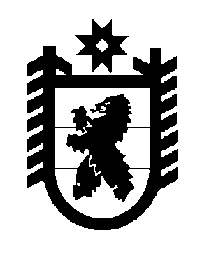 Российская Федерация Республика Карелия    ПРАВИТЕЛЬСТВО РЕСПУБЛИКИ КАРЕЛИЯРАСПОРЯЖЕНИЕ                                от  30 января 2018 года № 49р-Пг. Петрозаводск 	Внести в состав комиссии по разработке территориальной программы обязательного медицинского страхования (далее – комиссия), созданной распоряжением Правительства Республики Карелия от 4 октября 2011 года № 578р-П (Собрание законодательства Республики Карелия, 2011, № 10,               ст. 1664; 2012, № 2, ст. 283; № 4, ст. 738; 2013, № 2, ст. 321; 2014, № 1, ст. 83; № 11, ст. 2062; 2017, № 4, ст. 704), следующие изменения:	1) включить в состав комиссии следующих лиц:	Швец М.П. – Министр здравоохранения Республики Карелия, председатель комиссии;	Савин Р.А. – заместитель Министра здравоохранения Республики Карелия, заместитель председателя комиссии;Медведева С.А. – директор филиала общества с ограниченной ответственностью «Страховая компания «Ингосстрах-М» в г. Петрозаводске (по согласованию);	Стоцкий М.М. – главный врач государственного бюджетного учреждения здравоохранения Республики Карелия «Городская поликлиника № 1»;	2) исключить из состава комиссии Егорову Л.В., Клименкову М.Е., Полирову Л.А., Хидишяна Е.А.
           Глава Республики Карелия                                                              А.О. Парфенчиков